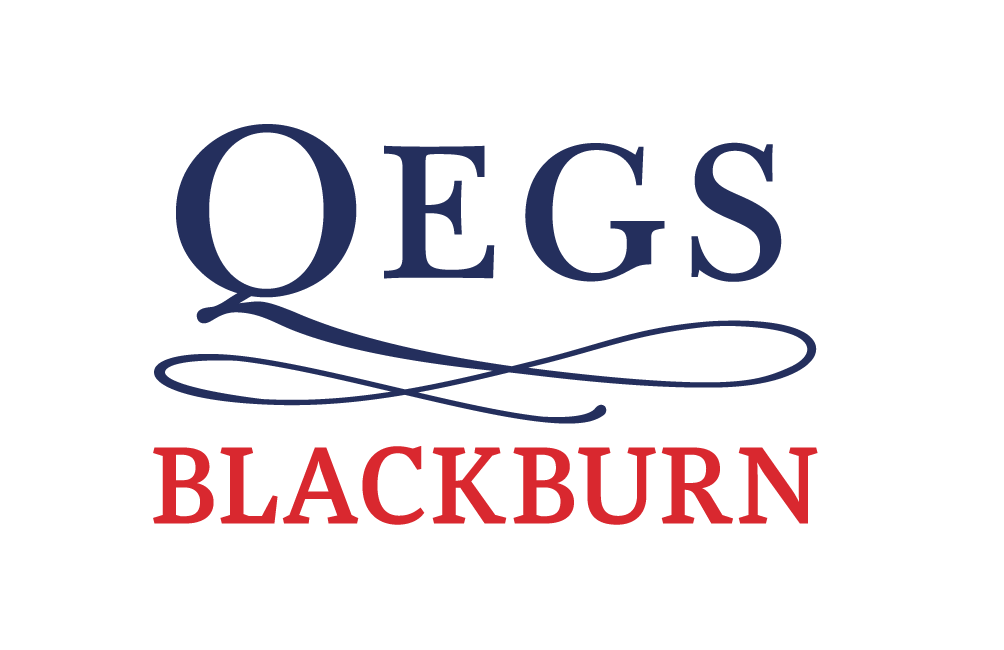 SUPPORT STAFF APPLICATION FORMCompleted application forms and supporting documents for unsuccessful candidates will be retained for a period of 6 months and then will be destroyedPERSONAL INFORMATIONPERSONAL INFORMATIONPERSONAL INFORMATIONPERSONAL INFORMATIONPERSONAL INFORMATIONPERSONAL INFORMATIONPERSONAL INFORMATIONPosition Applied ForPosition Applied ForPosition Applied ForTitleTitleTitleSurnameSurnameSurnameForenameForenameForenamePlace of BirthPlace of BirthPlace of BirthAddressAddressAddressDaytime Contact NumberDaytime Contact NumberDaytime Contact NumberEvening Contact NumberEvening Contact NumberEvening Contact NumberE-mail AddressE-mail AddressE-mail AddressNational Insurance NumberNational Insurance NumberNational Insurance NumberQUALIFICATIONSQUALIFICATIONSQUALIFICATIONSQUALIFICATIONSQUALIFICATIONSQUALIFICATIONSQUALIFICATIONSQualificationQualificationSubjectSubjectGradeGradeDate ObtainedCAREER HISTORY AND FURTHER EDUCATIONCAREER HISTORY AND FURTHER EDUCATIONCAREER HISTORY AND FURTHER EDUCATIONCAREER HISTORY AND FURTHER EDUCATIONCAREER HISTORY AND FURTHER EDUCATIONCAREER HISTORY AND FURTHER EDUCATIONCAREER HISTORY AND FURTHER EDUCATIONPlease supply details, starting with the most recent, of further education, training, employment, self-employment and any periods of unemployment, providing reason for leaving employment. Please include start and end dates and use a continuation sheet if necessary.Please supply details, starting with the most recent, of further education, training, employment, self-employment and any periods of unemployment, providing reason for leaving employment. Please include start and end dates and use a continuation sheet if necessary.Please supply details, starting with the most recent, of further education, training, employment, self-employment and any periods of unemployment, providing reason for leaving employment. Please include start and end dates and use a continuation sheet if necessary.Please supply details, starting with the most recent, of further education, training, employment, self-employment and any periods of unemployment, providing reason for leaving employment. Please include start and end dates and use a continuation sheet if necessary.Please supply details, starting with the most recent, of further education, training, employment, self-employment and any periods of unemployment, providing reason for leaving employment. Please include start and end dates and use a continuation sheet if necessary.Please supply details, starting with the most recent, of further education, training, employment, self-employment and any periods of unemployment, providing reason for leaving employment. Please include start and end dates and use a continuation sheet if necessary.Please supply details, starting with the most recent, of further education, training, employment, self-employment and any periods of unemployment, providing reason for leaving employment. Please include start and end dates and use a continuation sheet if necessary.EXISTING CONTACTS WITHIN SCHOOLEXISTING CONTACTS WITHIN SCHOOLEXISTING CONTACTS WITHIN SCHOOLEXISTING CONTACTS WITHIN SCHOOLEXISTING CONTACTS WITHIN SCHOOLEXISTING CONTACTS WITHIN SCHOOLEXISTING CONTACTS WITHIN SCHOOLPlease indicate if you know any existing employees or Trustees at the School and, if so, how you know themPlease indicate if you know any existing employees or Trustees at the School and, if so, how you know themPlease indicate if you know any existing employees or Trustees at the School and, if so, how you know themPlease indicate if you know any existing employees or Trustees at the School and, if so, how you know themPlease indicate if you know any existing employees or Trustees at the School and, if so, how you know themREFEREESREFEREESREFEREESREFEREESREFEREESREFEREESREFEREESPlease provide 2 referees. One should be your current or most recent employer. If you have worked with children in the past, at least one referee must be from an employer where you have worked with children. Please note that ‘open references’ and references from relatives or those writing solely as friends will not be accepted.  All staff here have a direct responsibility for safeguarding of children and all offers are subject to satisfactory outcomes on references and DBS checks. Please note references may be requested prior to interview or an offer of employment being madePlease provide 2 referees. One should be your current or most recent employer. If you have worked with children in the past, at least one referee must be from an employer where you have worked with children. Please note that ‘open references’ and references from relatives or those writing solely as friends will not be accepted.  All staff here have a direct responsibility for safeguarding of children and all offers are subject to satisfactory outcomes on references and DBS checks. Please note references may be requested prior to interview or an offer of employment being madePlease provide 2 referees. One should be your current or most recent employer. If you have worked with children in the past, at least one referee must be from an employer where you have worked with children. Please note that ‘open references’ and references from relatives or those writing solely as friends will not be accepted.  All staff here have a direct responsibility for safeguarding of children and all offers are subject to satisfactory outcomes on references and DBS checks. Please note references may be requested prior to interview or an offer of employment being madePlease provide 2 referees. One should be your current or most recent employer. If you have worked with children in the past, at least one referee must be from an employer where you have worked with children. Please note that ‘open references’ and references from relatives or those writing solely as friends will not be accepted.  All staff here have a direct responsibility for safeguarding of children and all offers are subject to satisfactory outcomes on references and DBS checks. Please note references may be requested prior to interview or an offer of employment being madePlease provide 2 referees. One should be your current or most recent employer. If you have worked with children in the past, at least one referee must be from an employer where you have worked with children. Please note that ‘open references’ and references from relatives or those writing solely as friends will not be accepted.  All staff here have a direct responsibility for safeguarding of children and all offers are subject to satisfactory outcomes on references and DBS checks. Please note references may be requested prior to interview or an offer of employment being madePlease provide 2 referees. One should be your current or most recent employer. If you have worked with children in the past, at least one referee must be from an employer where you have worked with children. Please note that ‘open references’ and references from relatives or those writing solely as friends will not be accepted.  All staff here have a direct responsibility for safeguarding of children and all offers are subject to satisfactory outcomes on references and DBS checks. Please note references may be requested prior to interview or an offer of employment being madePlease provide 2 referees. One should be your current or most recent employer. If you have worked with children in the past, at least one referee must be from an employer where you have worked with children. Please note that ‘open references’ and references from relatives or those writing solely as friends will not be accepted.  All staff here have a direct responsibility for safeguarding of children and all offers are subject to satisfactory outcomes on references and DBS checks. Please note references may be requested prior to interview or an offer of employment being madeNameNameNameJob TitleJob TitleJob TitleAddressAddressAddressTelephone NumberTelephone NumberTelephone NumberEmailEmailEmailNameNameNameJob TitleJob TitleJob TitleAddressAddressAddressTelephone NumberTelephone NumberTelephone NumberEmailEmailEmailDECLARATIONDECLARATIONDECLARATIONDECLARATIONDECLARATIONDECLARATIONDECLARATIONI am aware that the post for which I am applying is exempt from the Rehabilitation of Offenders Act 1974 and that, therefore, all convictions, cautions and bind-overs, including those regarded as “spent” must be declared.I have not been disqualified from working with childrenI am not named on DfE Children’s Barred List (formerly List 99) or the Protection of Children Act ListCautions under 18 will not be disclosed and applicants may wish to take independent advice from their Trade Union (if they are a member of one), Citizens Advice or ACAS on what convictions need to be disclosed on the application form.I am aware that the post for which I am applying is exempt from the Rehabilitation of Offenders Act 1974 and that, therefore, all convictions, cautions and bind-overs, including those regarded as “spent” must be declared.I have not been disqualified from working with childrenI am not named on DfE Children’s Barred List (formerly List 99) or the Protection of Children Act ListCautions under 18 will not be disclosed and applicants may wish to take independent advice from their Trade Union (if they are a member of one), Citizens Advice or ACAS on what convictions need to be disclosed on the application form.I am aware that the post for which I am applying is exempt from the Rehabilitation of Offenders Act 1974 and that, therefore, all convictions, cautions and bind-overs, including those regarded as “spent” must be declared.I have not been disqualified from working with childrenI am not named on DfE Children’s Barred List (formerly List 99) or the Protection of Children Act ListCautions under 18 will not be disclosed and applicants may wish to take independent advice from their Trade Union (if they are a member of one), Citizens Advice or ACAS on what convictions need to be disclosed on the application form.I am aware that the post for which I am applying is exempt from the Rehabilitation of Offenders Act 1974 and that, therefore, all convictions, cautions and bind-overs, including those regarded as “spent” must be declared.I have not been disqualified from working with childrenI am not named on DfE Children’s Barred List (formerly List 99) or the Protection of Children Act ListCautions under 18 will not be disclosed and applicants may wish to take independent advice from their Trade Union (if they are a member of one), Citizens Advice or ACAS on what convictions need to be disclosed on the application form.I am aware that the post for which I am applying is exempt from the Rehabilitation of Offenders Act 1974 and that, therefore, all convictions, cautions and bind-overs, including those regarded as “spent” must be declared.I have not been disqualified from working with childrenI am not named on DfE Children’s Barred List (formerly List 99) or the Protection of Children Act ListCautions under 18 will not be disclosed and applicants may wish to take independent advice from their Trade Union (if they are a member of one), Citizens Advice or ACAS on what convictions need to be disclosed on the application form.I am aware that the post for which I am applying is exempt from the Rehabilitation of Offenders Act 1974 and that, therefore, all convictions, cautions and bind-overs, including those regarded as “spent” must be declared.I have not been disqualified from working with childrenI am not named on DfE Children’s Barred List (formerly List 99) or the Protection of Children Act ListCautions under 18 will not be disclosed and applicants may wish to take independent advice from their Trade Union (if they are a member of one), Citizens Advice or ACAS on what convictions need to be disclosed on the application form.I am aware that the post for which I am applying is exempt from the Rehabilitation of Offenders Act 1974 and that, therefore, all convictions, cautions and bind-overs, including those regarded as “spent” must be declared.I have not been disqualified from working with childrenI am not named on DfE Children’s Barred List (formerly List 99) or the Protection of Children Act ListCautions under 18 will not be disclosed and applicants may wish to take independent advice from their Trade Union (if they are a member of one), Citizens Advice or ACAS on what convictions need to be disclosed on the application form.If shortlisted for interview you will be asked to disclose any convictions.If shortlisted for interview you will be asked to disclose any convictions.If shortlisted for interview you will be asked to disclose any convictions.If shortlisted for interview you will be asked to disclose any convictions.If shortlisted for interview you will be asked to disclose any convictions.If shortlisted for interview you will be asked to disclose any convictions.If shortlisted for interview you will be asked to disclose any convictions.SignedDateFor marketing purposes, please confirm where you saw this post advertisedFor marketing purposes, please confirm where you saw this post advertisedFor marketing purposes, please confirm where you saw this post advertisedFor marketing purposes, please confirm where you saw this post advertised